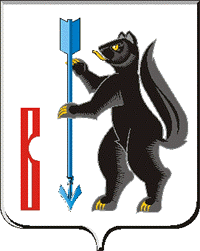 АДМИНИСТРАЦИЯГОРОДСКОГО ОКРУГА ВЕРХОТУРСКИЙ П О С Т А Н О В Л Е Н И Еот 04.03.2020г. №162г. Верхотурье  Об утверждении плана мероприятий по профилактике природно-очаговых заболеваний (туляремии, бешенства, ГЛСП) на территории городского округа Верхотурский на 2020-2022 годыНа основании статьи 51 Федерального закона от 30 марта 1999 года № 52-ФЗ «О санитарно-эпидемиологическом благополучии населения», с целью реализации мер по улучшению санитарно-эпидемиологической обстановки по заболеваемости природно-очаговыми инфекциями на территории городского округа Верхотурский в 2020 году, руководствуясь Уставом городского округа Верхотурский,ПОСТАНОВЛЯЮ:1.Утвердить план мероприятий по профилактике природно-очаговых заболеваний (туляремии, бешенства, ГЛСП) на территории городского округа Верхотурский на 2020-2022 годы (прилагается).2.Рекомендовать руководителям предприятий, организаций, учреждений, индивидуальным предпринимателям обеспечить выполнение плана мероприятий профилактике природно-очаговых заболеваний (туляремии, бешенства, ГЛСП) на территории городского округа Верхотурский на 2020-2022 годы.3.Опубликовать настоящее постановление в информационном бюллетене «Верхотурская неделя» и разместить на официальном сайте городского округа Верхотурский.4.Контроль исполнения настоящего постановления возложить на заместителя главы Администрации городского округа Верхотурский по социальным вопросам Бердникову Н.Ю. Глава городского округа Верхотурский                                                         А.Г. Лиханов